На основу члана 116. став 1.  Закона о јавним набавкама („Сл.гласник РС“ бр.124/2012, 14/2015 и 68/2015), Градска управа за инфраструктуру и развој  Града Ужица објављујеОБАВЕШТЕЊЕ О ЗАКЉУЧЕНОМ УГОВОРУ
Назив и адреса наручиоца: Градска управа за инфраструктуру и развој, ул.Д.Туцовића бр.52, УжицеВрста наручиоца: градска и општинска управаИнтернет страница наручиоца: www.uzice.rs Редни број јавне набавке у плану набавки: 1.3.29Врста поступка: јавна набавка мале вредности  Врста предмета набавке: радовиОпис предмета набавке: Путна инфраструктура у МЗ СкржутиПрирода, обим, основна обележја, место извођења радова: радови на путној инфраструктури у МЗ Скржути и то: А.Пут за Топаловиће, Б.Пут према Миломиру Лазаревићу, В.Пут Плоче – Миладин Милојевић; обим радова: дефинисан предмером, место извођења радова: МЗ Скржути.Назив и ознака из општег речника набавке: радови на путевима – 45233140-2.Процењена вредност јавне набавке: 1.500.000 динара без ПДВ-аУговорена вредност јавне набавке: 1.351.550 динара без ПДВ-а                                                             1.621.860 динара са ПДВ-омКритеријум за доделу уговора: најнижа понуђена ценаБрој примљених понуда: 2 (две) понудеНајвиша понуђена цена: 1.497.250 динара без ПДВ-аНајнижа понуђена цена: 1.351.550 динара без ПДВ-аНајвиша понуђена цена код прихватљивих понуда: 1.497.250 динара без ПДВ-аНајнижа понуђена цена код прихватљивих понуда: 1.351.550 динара без ПДВ-аДео или вредност уговора који ће се извршити преко подизвођача: не наступа са подизвођачемДатум доношења одлуке о додели уговора:  19.06.2019. годинеДатум закључења уговора:  12.07.2019. годинеОсновни подаци о добављачу:  Привредно друштво Транс-коп доо ул.Златиборска бр.3, Чајетина ПИБ:103974218; МБ:20062436Период важења уговора: до испуњења уговорних обавезаОколности које представљају основ за измену уговора: околности су дефинисане чланом 21. и чланом 22. уговора о извођењу радова на путној инфраструктури у МЗ СкржутиЛица за контакт: Славиша Пројевић, slavisa.projevic@uzice.rs и Милица Николић, milica.nikolic@uzice.rs  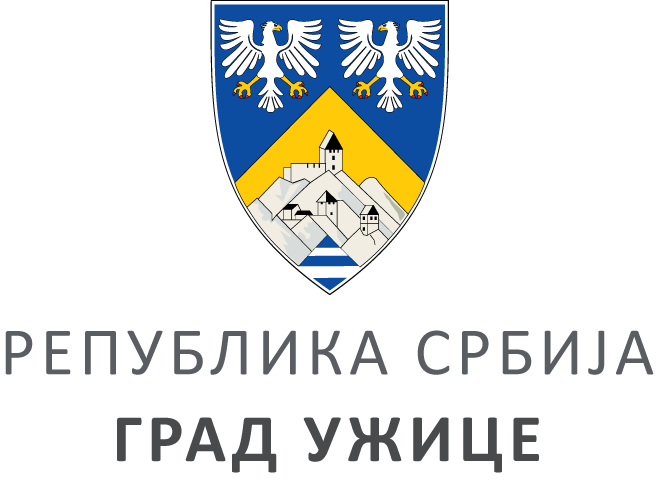 ГРАДСКА УПРАВА ЗА ИНФРАСТРУКТУРУ И РАЗВОЈГРАДСКА УПРАВА ЗА ИНФРАСТРУКТУРУ И РАЗВОЈГРАДСКА УПРАВА ЗА ИНФРАСТРУКТУРУ И РАЗВОЈГРАДСКА УПРАВА ЗА ИНФРАСТРУКТУРУ И РАЗВОЈVIII ББрој: 404-163/19ББрој: 404-163/19Датум:Датум:12.07.2019